GOLD Collection Checklist Room/Age:  ____________________Teacher Collecting:  ___________________Objective:  10b – Uses social rules of languageLevels for this age: ___________________________________________________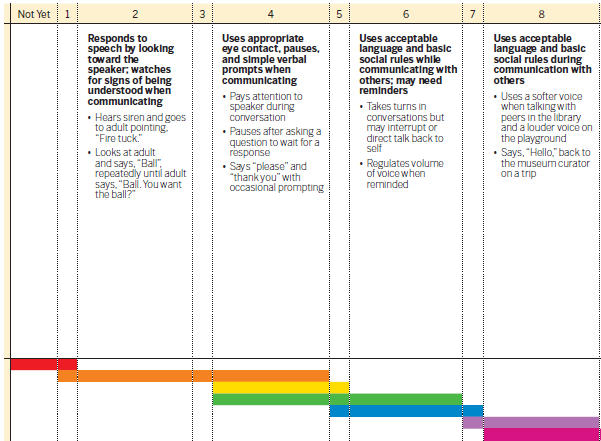 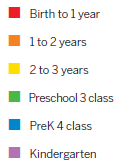 Activity:  ___________________________________________________________Student NameAbNotes